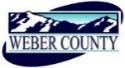 'AMENDED'PUBLIC NOTICE is hereby given that the Board of Commissioners of Weber County, Utah will hold a regular commission meeting in the Commission Chambers of the Weber Center, 2380 Washington Boulevard, Ogden, Utah, commencing at 10:00 a.m. on Tuesday, the 25th day of July, 2017   The agenda for the meeting consists of the following: A.	Welcome – Commissioner EbertB. 	Invocation – C.	Pledge of Allegiance – Ryan CowleyD.	Thought of the Day – Commissioner HarveyE.	Presentation		Presentation on Recorder/Surveyors Office.		Presenter: Leann KiltsF.	Consent Items 	1.	Request for approval of warrants #418852-419197 and #1135-1143 in the amount of 	$3,951,919.36.		2.	Request for approval of purchase orders in the amount of $159,056.28.	3.	Request for approval of new business licenses.G.           Action Items 	1.	Request for approval of poll workers for the 2017 Municipal Primary Election.		Presenter: Ryan Cowley	2.	Request for approval of a contract by and between Weber County and The Flying 			Cortes, a flying trapeze show at the 2017 Weber County Fair.		Presenter: Jan Wilson	3.	Request for approval of a contract by and between Weber County and PGCC 				Strategies, LLC for external State and Local government relations services.		Presenter: Commissioner EbertH.	Public hearing1.	Request for a motion to adjourn public meeting and convene public hearing.2.	Public hearing for discussion and/or decision regarding a proposal to amend the 	subdivision ordinance, Title 106 to add a letter of credit as an additional subdivision 	completion financial guarantee; ZTA 2017-10.	Presenter: Scott Parke3.	Public comments. (Please limit comments to 3 minutes).4.	Request for a motion to adjourn public hearing and reconvene public meeting.5.	Action on public hearing.I.	Public comments   (Please limit comments to 3 minutes)J.	Request for approval of a motion for a closed meeting to discuss the purchase, 	exchange or lease of real property.K.	Action Items continued		Discussion and/or action on a Release of Covenant by and among Weber County, Roy 			City and the Roy City Redevelopment Agency.		Presenter: Bryan BaronL.       AdjournCERTIFICATE OF POSTINGThe undersigned duly appointed Administrative Assistant in the County Commission Office does hereby certify that the about Notice and Agenda were posted as required by law this 24th day of July 2017.							___________________________							Shelly HalacyIn compliance with the Americans with Disabilities Act, persons needing auxiliary services for these meetings should call the Weber County Commission Office at 801-399-8406 at least 24 hours prior to the meeting. This meeting is streamed live. (To see attached documents online: http://www.webercountyutah.gov/Transparency/commission_meetings.php, click on highlighted words)                   